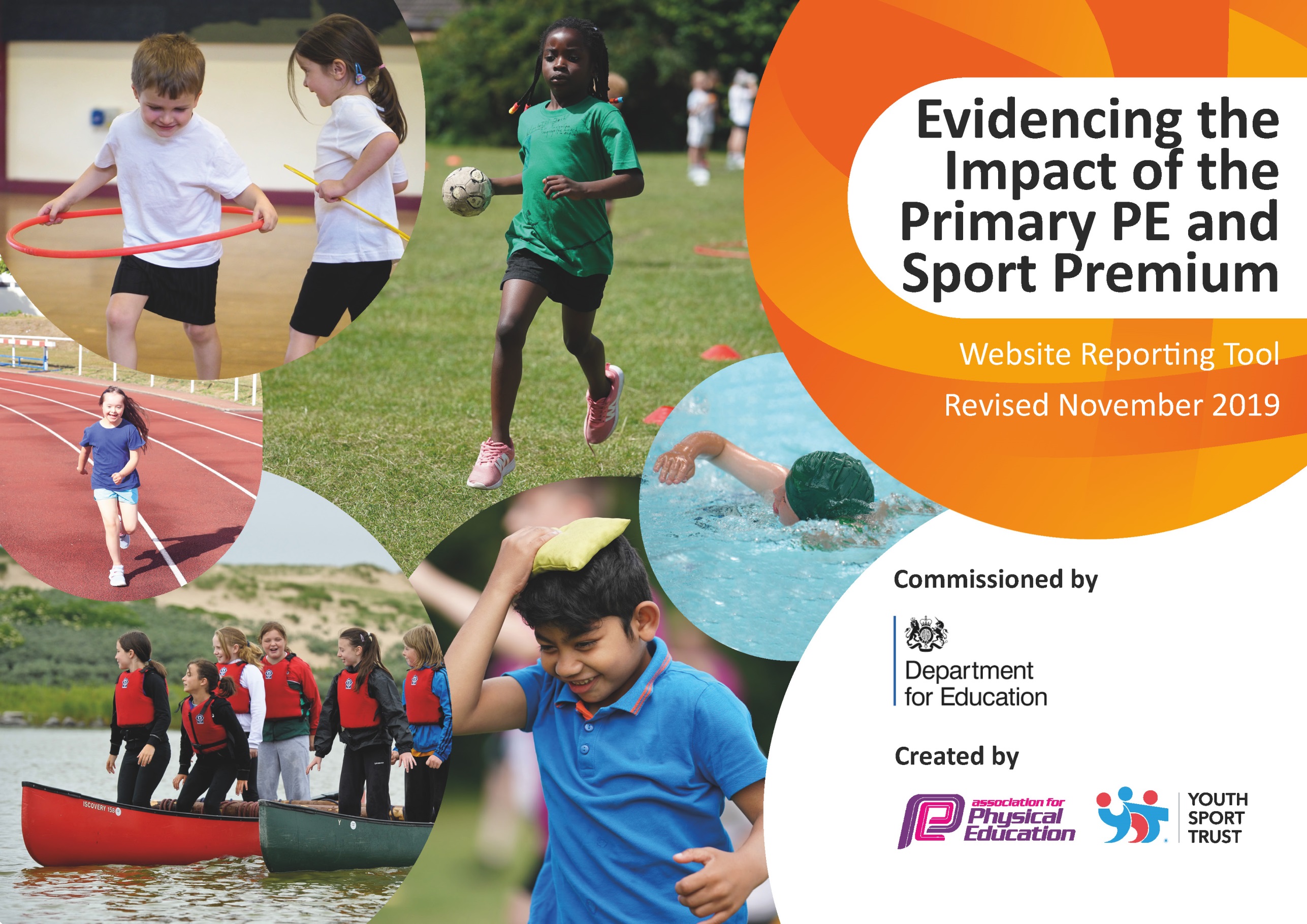 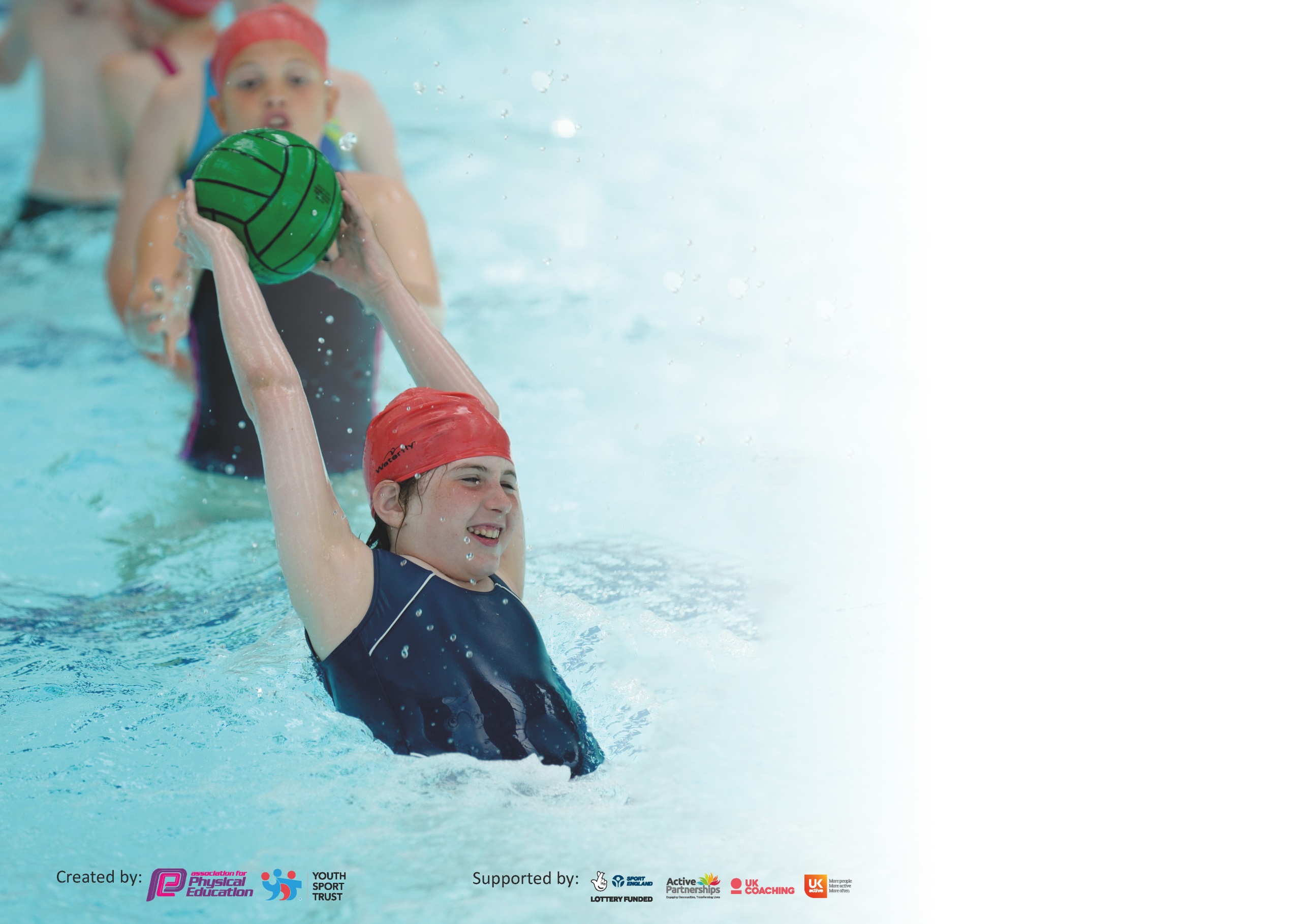 It is important that your grant is used effectively and based on school need. The Education Inspection Framework (Ofsted 2019 p64) makes clear there will be a focus on ‘whether leaders and those responsible for governors all understand their respective roles and perform these in a way that enhances the effectiveness of the school’.Under the Quality of Education criteria (p41) inspectors consider the extent to which schools can articulate their curriculum (INTENT), construct their curriculum (IMPLEMENTATION) and demonstrate the outcomes which result (IMPACT).To assist schools with common transferable language this template has been developed to utilise the same three headings which should make your plans easily transferable between working documents.Schools must use the funding to make additional and sustainable improvements to the quality of Physical Education, School Sport and Physical Activity (PESSPA) they offer. This means that you shoulduse the Primary PE and Sport Premium to:Develop or add to the PESSPA activities that your school already offerBuild capacity and capability within the school to ensure that improvements made now will benefit pupils joining the school in future yearsPlease visit gov.uk for the revised DfE guidance including the 5 key indicators across which schools should demonstrate an improvement. This document will help you to review your provision and to report your spend. DfE encourages schools to use this template as an effective way of meeting the reporting requirements of the Primary PE and Sport Premium.We recommend you start by reflecting on the impact of current provision and reviewing the previous spend.Schools are required to publish details of how they spend this funding as well as on the impact it has on pupils’ PE and sport participation and attainment by the end of the summer term or by 31st July 2020 at the latest.We recommend regularly updating the table and publishing it on your website throughout the year. This evidences your ongoing self-evaluation of how you are using the funding to secure maximum, sustainable impact. Final copy must be posted on your website by the end of the academic year and no later than the 31st July 2020. To see an example of how to complete the table please click HERE.Key achievements to date until July 2020:Areas for further improvement and baseline evidence of need:Continued to increase the number of children from all age groups participating in extracurricular activitySuccessfully included underrepresented groups in extracurricular activity, specifically those children with SENDContinued to build on previous success in attending and competing in a wide variety of competitionsSuccessfully implemented opportunities for exercise across the school day e.g. daily mileStaff have continued to deliver the required 2 hours of PE lessons per week and targeted training has supported quality of provisionCompeted in virtual competitions during lockdownContinue to implement whole staff training, supporting staff in taking opportunities for greater activity across the school dayStructured daily exercise session to be implemented across school NQT and new staff trainingTo develop opportunities for children to engage in physical activities in the outdoors and during breaktimes (explore instillation of outdoor ‘gym’ equipment and training for staff)Continue to offer the opportunities for extracurricular and competitive sportMeeting national curriculum requirements for swimming and water safety.What percentage of your current Year 6 cohort swim competently, confidently and proficiently over a distance of at least 25 metres?N.B. Even though your pupils may swim in another year please report on their attainment on leavingprimary school at the end of the summer term 2020.68.22% from a starting point of 2.57%What percentage of your current Year 6 cohort use a range of strokes effectively [for example, front crawl, backstroke and breaststroke]?72.37%What percentage of your current Year 6 cohort perform safe self-rescue in different water-based situations?97.2%Schools can choose to use the Primary PE and Sport Premium to provide additional provision for swimming but this must be for activity over and above the national curriculum requirements. Have you used it in this way?Yes/NoAcademic Year: 2020/21Total fund allocated: £17,630Date Updated: 01.09.20Date Updated: 01.09.20Key indicator 1: The engagement of all pupils in regular physical activity – Chief Medical Officer guidelines recommend that primary school pupils undertake at least 30 minutes of physical activity a day in schoolKey indicator 1: The engagement of all pupils in regular physical activity – Chief Medical Officer guidelines recommend that primary school pupils undertake at least 30 minutes of physical activity a day in schoolKey indicator 1: The engagement of all pupils in regular physical activity – Chief Medical Officer guidelines recommend that primary school pupils undertake at least 30 minutes of physical activity a day in schoolKey indicator 1: The engagement of all pupils in regular physical activity – Chief Medical Officer guidelines recommend that primary school pupils undertake at least 30 minutes of physical activity a day in schoolPercentage of total allocation:Key indicator 1: The engagement of all pupils in regular physical activity – Chief Medical Officer guidelines recommend that primary school pupils undertake at least 30 minutes of physical activity a day in schoolKey indicator 1: The engagement of all pupils in regular physical activity – Chief Medical Officer guidelines recommend that primary school pupils undertake at least 30 minutes of physical activity a day in schoolKey indicator 1: The engagement of all pupils in regular physical activity – Chief Medical Officer guidelines recommend that primary school pupils undertake at least 30 minutes of physical activity a day in schoolKey indicator 1: The engagement of all pupils in regular physical activity – Chief Medical Officer guidelines recommend that primary school pupils undertake at least 30 minutes of physical activity a day in schoolXX %IntentImplementationImplementationImpactYour school focus should be clear what you want the pupils to know and be able to do and aboutwhat they need to learn and toconsolidate through practice:Make sure your actions to achieve are linked to your intentions:Funding allocated:Evidence of impact: what do pupils now know and what can they now do? What has changed?:Sustainability and suggested next steps:To provide more opportunities to ensure all pupils undertake 30 minutes of activity a day in school. (e.g. you might include this as your research may have shown only 60% of pupils meet the CMO guideline of accessing 30 minutes of activity a day in school)Encourage pupils to lead healthy life style out of school and engage in 30 mins a day (e.g. you might include this as your research may have shown only 40% of pupils meet the CMO guideline of accessing 30 minutes of activity outside school)Improve opportunities for less active (e.g. you might include this as your research may have shown a number of pupils do not access 30 mins of activity in or outside of school)Key indicator 2: The profile of PESSPA being raised across the school as a tool for whole school improvementKey indicator 2: The profile of PESSPA being raised across the school as a tool for whole school improvementKey indicator 2: The profile of PESSPA being raised across the school as a tool for whole school improvementKey indicator 2: The profile of PESSPA being raised across the school as a tool for whole school improvementPercentage of total allocation:Key indicator 2: The profile of PESSPA being raised across the school as a tool for whole school improvementKey indicator 2: The profile of PESSPA being raised across the school as a tool for whole school improvementKey indicator 2: The profile of PESSPA being raised across the school as a tool for whole school improvementKey indicator 2: The profile of PESSPA being raised across the school as a tool for whole school improvement23%IntentImplementationImplementationImpactYour school focus should be clear what you want the pupils to know and be able to do and aboutwhat they need to learn and toconsolidate through practice:Make sure your actions to achieve are linked to your intentions:Funding allocated:Evidence of impact: what do pupils now know and what can they now do? What has changed?:Sustainability and suggested next steps:Introduce targeted programmes (your whole school development plan may contain whole school KPI’s that you could link into your PESSPA offer e.g. Improve reading levels in girls in KS1, close the gap in maths attainment in pupil premium pupils)Introduce dedicated timetable of events throughout the year e.g. Health Week, Sports Day, Link with other subject areas such as Science week(parents or pupil voice may have identified a desire for the introduction of health weeks or your whole school development plan may have a KPI around the development of Healthy Lifestyles for example)Promote PESSPA related achievements and opportunities regularly to school community(this helps to evidence your PESSPA offer and promote your work across the whole school community)Key indicator 3: Increased confidence, knowledge and skills of all staff in teaching PE and sportKey indicator 3: Increased confidence, knowledge and skills of all staff in teaching PE and sportKey indicator 3: Increased confidence, knowledge and skills of all staff in teaching PE and sportKey indicator 3: Increased confidence, knowledge and skills of all staff in teaching PE and sportPercentage of total allocation:Key indicator 3: Increased confidence, knowledge and skills of all staff in teaching PE and sportKey indicator 3: Increased confidence, knowledge and skills of all staff in teaching PE and sportKey indicator 3: Increased confidence, knowledge and skills of all staff in teaching PE and sportKey indicator 3: Increased confidence, knowledge and skills of all staff in teaching PE and sport0%IntentImplementationImplementationImpactYour school focus should be clearMake sure your actions toFundingEvidence of impact: what doSustainability and suggestedwhat you want the pupils to knowachieve are linked to yourallocated:pupils now know and whatnext steps:and be able to do and aboutintentions:can they now do? What haswhat they need to learn and tochanged?:consolidate through practice:To provide CPD to staff to increase confidence and knowledge of staff(your staff audit may have shown 70% of staff require support in gymnastics PE delivery)Strengthen the leadership of PESSPA in school(you yourself as PE Coordinator may feel as though you require some support or development in your role)Introduce assessment in PE across all classes in school(you may have identified from your observations and audit that staff are unsure about the developmental stages of pupils in relation to PE and progressions required in each year)Key indicator 4: Broader experience of a range of sports and activities offered to all pupilsKey indicator 4: Broader experience of a range of sports and activities offered to all pupilsKey indicator 4: Broader experience of a range of sports and activities offered to all pupilsKey indicator 4: Broader experience of a range of sports and activities offered to all pupilsPercentage of total allocation:Key indicator 4: Broader experience of a range of sports and activities offered to all pupilsKey indicator 4: Broader experience of a range of sports and activities offered to all pupilsKey indicator 4: Broader experience of a range of sports and activities offered to all pupilsKey indicator 4: Broader experience of a range of sports and activities offered to all pupils34 %IntentImplementationImplementationImpactYour school focus should be clearMake sure your actions toFundingEvidence of impact: what doSustainability and suggestedwhat you want the pupils to knowachieve are linked to yourallocated:pupils now know and whatnext steps:and be able to do and aboutintentions:can they now do? What haswhat they need to learn and tochanged?:consolidate through practice:Additional achievements:Provide a broad and balanced curriculum in PE lessons(You may have identified that class teachers do not feel comfortable in planning a PE curriculum map)Provide a range of extra-curricular clubs including alternative activities(Pupils or parents may have identified a range of new activities that you have not delivered previously. You may also have identified that less active pupils are interested in taking part in non-mainstream type activities)Develop children’s leadership opportunities(Your school games mark application may have identified you need to engage more pupils in sports leadership/SSOC’s to achive ‘Gold’status)Key indicator 5: Increased participation in competitive sportKey indicator 5: Increased participation in competitive sportKey indicator 5: Increased participation in competitive sportKey indicator 5: Increased participation in competitive sportPercentage of total allocation:Key indicator 5: Increased participation in competitive sportKey indicator 5: Increased participation in competitive sportKey indicator 5: Increased participation in competitive sportKey indicator 5: Increased participation in competitive sport11%IntentImplementationImplementationImpactYour school focus should be clearMake sure your actions toFundingEvidence of impact: what doSustainability and suggestedwhat you want the pupils to knowachieve are linked to yourallocated:pupils now know and whatnext steps:and be able to do and aboutintentions:can they now do? What haswhat they need to learn and tochanged?:consolidate through practice:Introduce an intra-competition calendar to provide competitive opportunities for ALL pupils(You may have identified that the same pupils always attend competitions. You may wish to introduce a range of opportunities so that all pupils get a chance to take part in competitive sport. You might also have identified a whole school link to competitions through your house system if you have one in place)Enter a minimum of 6 inter-school competitions(Your School Games application may have shown that to achieve Gold status, you need to enter a minimum of 6 inter competitions next year)Introduce personal best activities for pupils to set individual targets and achieve their own personal best(Your School Games application may have shown that to achieve Gold status, you need to offer at least 2 personal best challenges each year. Equally, less active pupils may have said they are not interested in competitive opportunities which may lead to the introduction of personal best activities)Signed off bySigned off byHead Teacher:Date:Subject Leader:Date:Governor:Date: